PREFEITURA MUNICIPAL DE RIBEIRÃO CORRENTE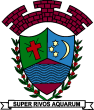 DEPARTAMENTO DE EDUCAÇÃOCRECHE MUNICIPAL MARIA DA SILVEIRA MATTOSRua Joaquim Lourenço, nº 475 – Bairro Centro – Ribeirão Corrente/SP - CEP: 14.445-000 Fone: (16) 3749-1320 /Ato de criação: Lei Municipal Nº302, de 16 de Maio de 1.989e-mail: crechemsm@ribeiraocorrente.sp.gov.brPLANEJAMENTO DE ESTUDO EM CASA - 2020Nome do Professor: Carmen Durcelina Rodrigues de Carvalho, Ednéia Dourado Mendes, Elizete Balduíno de Carvalho e Giseli Helena Blanca BarcelosSala/Turma: CRIANÇAS BEM PEQUENAS – Maternais I-A, I-B e I-C / Maternais II-A e II-BPeríodo: INTEGRALAno: 2020Componente Curricular/Campos de Experiências: O EU, O OUTRO E O NÓS/ CORPO, GESTOS E MOVIMENTOS/ TRAÇOS, SONS, CORES E FORMAS/ESCUTA, FALA, PENSAMENTO E IMAGINAÇÃO/ ESPAÇOS, TEMPOS, QUANTIDADES, RELAÇÕES E TRANSFORMAÇÕES.Coordenadora Pedagógica: Mariete Mendes CarvalhoPLANEJAMENTO DE ESTUDO EM CASA ATRAVÉS DE VIVÊNCIAS E ATIVIDADES DE ESTIMULAÇÃO PARA AUXILIAR NO DESENVOLVIMENTO INFANTILAs vivências e atividades de estimulação devem estar em consonância com os 2 Eixos Estruturantes (Brincadeiras e Interações), devem priorizar os 6 Direitos de Aprendizagem e Desenvolvimento (Conviver, Brincar, Participar, Explorar, Expressar e Conhecer-se), bem como seguir os objetivos propostos nos 5 Campos de Experiências, previstos na BNCC.****************** Creche Municipal “Maria Silveira Mattos” *********************ORIENTAÇÕES AS FAMÍLIAS QUANTO AOS PROCEDIMENTOS E AÇÕES PARA CONTINUAR ESTIMULANDO AS HABILIDADES EM RELAÇÃO AO PROCESSO DE APRENDIZAGEM E DESENVOLVIMENTO INFANTILOrientando e acolhendo os pais em grupo de WhatsApp para mantermos contato, enviar recados, tirar dúvidas, propor atividades, orientações e explicações sobre as mesmas, conteúdos e procedimentos sobre processo de ensino aprendizagem, realizado em casa no momento, com a parceria das famílias. Todas as atividades também serão disponibilizadas em uma plataforma (Sistema Integrado On-line das Escolas Municipais);Incentivando, por meio das atividades domiciliares propostas, o estreitamento de laços entre os familiares e suas crianças durante o desenvolvimento das mesmas;Enviando rotina diária de planejamento pedagógico semanal, com as propostas a serem realizadas na semana conforme organização de horários de cada família;Estimulando a leitura diária em domicílio através de histórias de diversos gêneros do universo infantil, por meio de livros enviados no grupo de WhatsApp;Estimulando a contação de histórias, assistindo as mesmas em vídeos sugeridos ou gravados pelo(a) próprio(a) professor(a) e propondo contação pelos próprios pais a seus filhos;Aguçando a imaginação e o faz de conta utilizando utensílios do próprio cotidiano, como cadeiras e lenções para fazer “cabaninha”, meias para fantoches, bonecos e brinquedos da própria criança;Propondo jogos e brincadeiras possíveis de se realizar em casa, desenvolvendo coordenação motora fina e global;Desenvolvendo oralidade por meio de conversas entre os familiares e sua criança, sobre histórias, vivencias cotidianas e datas comemorativas;Conhecendo o vírus ao qual estamos expostos: sua origem, sintomas e prevenção, através de histórias ilustrativas e músicas;Possibilitando a exploração da própria casa, cômodos, quintal e objetos disponíveis na mesma para realizar atividades sugeridas na identificação de cores (de vasilhas, roupas, esmaltes da mamãe, etc), tamanhos, formas, espaços, quantidades (utilização de grão de feijão milho, prendedores de roupa, etc) e transformações causadas pelo tempo (plantar feijão em copinho);Propondo a organização de atividades motoras (circuitos) com objetos de casa, para contribuir no domínio de movimentos corporais;Propondo brincadeiras que favoreçam a exploração, a classificação de materiais de casa da própria criança;Registrando as atividades por meio de vídeos e fotos das atividades propostas.AVALIAÇÃOA avaliação será realizada continuamente, de acordo com o retorno das famílias, através do envio de fotos e vídeos das crianças realizando as atividades propostas pelos professores, além disso, também haverá o acompanhamento das famílias através do contato por WhatsApp e telefônico.